РОССИЙСКАЯ  ФЕДЕРАЦИЯАМУРСКАЯ  ОБЛАСТЬ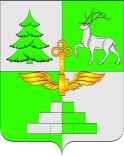 АДМИНИСТРАЦИЯ ГОРОДА ТЫНДЫПОСТАНОВЛЕНИЕ____________	                                                                                                        №  _______    г. ТындаО внесении изменений в постановление Администрации города Тынды от 06.09.2017 № 2096 «Об утверждении муниципальной программы «Развитие транспортной системы города Тынды на 2018-2024 годы».В соответствии со статьей 179 Бюджетного кодекса Российской Федерации, Порядком принятия решений о разработке муниципальных программ, их формирования и реализации, а также проведения оценки эффективности, утвержденным постановлением Администрации города Тынды от 07.05.2014 № 1337, в целях приведения объемов бюджетных ассигнований на 2020-2022 годы в соответствие с нормативным правовым актом от 21.12.2019 № 37-НПА «О городском бюджете на 2020 год и плановый период 2021 и 2022 годов», принятым решением Тындинской городской Думы от 21.12.2019 № 193-Р-ТГД-VII, Администрация города Тындып о с т а н о в л я е т:1. Внести в муниципальную программу «Развитие транспортной системы города Тынды на 2018-2024 годы», утвержденную постановлением Администрации города Тынды от 06.09.2017 № 2096, (в редакции постановления Администрации города Тынды от 23.12.2019 № 2663) следующие изменения:1.1. В паспорте муниципальной программы строку 10 «Объемы ассигнований городского бюджета программы (с расшифровкой по годам ее реализации), а также прогнозные объемы средств, привлекаемых из других источников» изложить в новой редакции:1.2. В подпрограмму I «Развитие пассажирского транспорта общего пользования города Тынды» внести следующие изменения: 1.2.1. Строку 7 паспорта подпрограммы «Объемы и источники финансирования подпрограммы» изложить в новой редакции:1.3. В подпрограмму II «Развитие улично-дорожной сети города Тынды» внести следующие изменения: 1.3.1. Строку 7 паспорта подпрограммы «Объемы и источники финансирования подпрограммы» изложить в новой редакции:1.3. В подпрограмму III «Обеспечение безопасности дорожного движения в городе Тынде» внести следующие изменения: 1.3.1. Строку 7 паспорта подпрограммы «Объемы и источники финансирования подпрограммы» изложить в новой редакции:1.4. Приложение 2 «Система основных мероприятий и плановых показателей реализации муниципальной программы» изложить в новой редакции, согласно приложению 1 к настоящему постановлению.1.5. Приложение 3 «Ресурсное обеспечение и прогнозная (справочная) оценка расходов на реализацию мероприятий муниципальной программы из различных источников финансирования» изложить в новой редакции, согласно приложению 2 к настоящему постановлению.2. Опубликовать настоящее постановление в официальном периодическом печатном издании города Тынды газете «Авангард» и разместить на официальном сайте Администрации города Тынды в сети «Интернет»: gorod.tynda.ru.3. Настоящее постановление вступает в силу на следующий день после дня его официального опубликования.4. Контроль за исполнением настоящего постановления возложить на заместителя главы Администрации города Тынды по вопросам жизнеобеспечения городского хозяйства, благоустройства и градостроительства – начальника Управления городского хозяйства и благоустройства В.В. Плюхина.Мэр города Тынды                                                                            М.В. МихайловаПриложение 1 к постановлениюАдминистрации города Тындыот « ___ » __________ № ______Система основных мероприятий и плановых показателейреализации муниципальной программыПриложение 2 к постановлениюАдминистрации города Тындыот « ___ » __________ № ______10.Объемы ассигнований городского бюджета программы (с расшифровкой по годам ее реализации), а также прогнозные объемы средств, привлекаемых из других источников7.Объемы и источники финансирования подпрограммы7.Объемы и источники финансирования подпрограммы7.Объемы и источники финансирования подпрограммы№ п.п.Наименование программы,подпрограммы, основногомероприятияСрок реализацииСрок реализацииКоординатор программы, подпрограммы,  участники муниципальной программыНаименование показателя, единица измеренияБазисный годЗначение планового показателя по годам реализацииЗначение планового показателя по годам реализацииЗначение планового показателя по годам реализацииЗначение планового показателя по годам реализацииЗначение планового показателя по годам реализацииЗначение планового показателя по годам реализацииЗначение планового показателя по годам реализацииОтношение последнего года к базисному году, %№ п.п.Наименование программы,подпрограммы, основногомероприятияначалозавершениеКоординатор программы, подпрограммы,  участники муниципальной программыНаименование показателя, единица измеренияБазисный год2018201920202021202220232024Отношение последнего года к базисному году, %123456789101112131415Муниципальная программа "Развитие транспортной системы города Тынды на 2018 - 2024годы"20182024Администрация города Тынды, Управление муниципального имущества и земельных отношений Администрации города Тынды, Управление образования Администрации города Тынды1.Подпрограмма "Развитие пассажирского транспорта общего пользования города Тынды"20182024Администрация города Тынды, Управление муниципального имущества и земельных отношений Администрации города Тынды.1.1.Основное мероприятие  «Создание условий для устойчивого и безопасного функционирования транспортного комплекса и удовлетворения потребностей в транспортных услугах населения"20182024Администрация города Тынды, Управление муниципального имущества и земельных отношений Администрации города Тынды.1.1.1Повышение качества транспортного обслуживания, доступности услуг пассажирского транспорта для населения городаПроведение мероприятий по повышению качества транспортного обслуживания населения города0дадададададада1001.1.1.1Приобретение автобусовКоличество приобретенных автобусов шт.000222221001.1.1.2Ремонт и строительство автобусных остановокОборудовано автобусных остановок шт.004222221001.1.1.3Закупка карт маршрутов регулярных перевозок пассажиров и багажа   Закуплено карт шт.0-500-500-500-1001.1.1.4Внедрение навигационно- информационных технологий с использованием системы ГЛОНАСС (в целях контроля и диспетчеризации маршрутных перевозок пассажиров)Внедрение навигационно- информационных технологий с использованием системы ГЛОНАСС, да/нет0нетнетнетнетдадада1001.1.1.5Выполнение работ, оказание услуг связанных с осуществлением регулярных перевозок багажа автомобильным транспортом по регулируемым тарифам на территории города ТындыОсуществление регулярных перевозок пассажиров по регулируемым тарифам, да/нетдададададададада1001.1.1.5.1Выполнение работ, оказание услуг по регулярным перевозкам пассажиров и багажа автомобильным транспортом по регулируемым тарифам на территории города Тынды по маршруту № 2Осуществление регулярных перевозок пассажиров по регулируемым тарифам, да/нетдададададададада1001.1.2.Оказание поддержки бюджетам муниципальных образований, связанной с организацией транспортного обслуживания населения20202024Управление муниципального имущества и земельных отношений Администрации города ТындыВыделение субсидии на приобретение в лизинг автобусов---дадада--1002.Подпрограмма "Развитие улично-дорожной сети города Тынды"20182024Администрация города Тынды, Управление муниципального имущества и земельных отношений Администрации города Тынды2.1Основное мероприятие: "Содержание и управление дорожным хозяйством"20182024Администрация города Тынды, Управление муниципального имущества и земельных отношений Администрации города Тынды2.1.1Ремонт дорог20182024Администрация города ТындыВыполнение работ по ремонту содержанию и обслуживанию улично-дорожной сети, да/нетдададададададада 1002.1.2.Строительство и содержание автомобильных дорог  и инженерных сооружений на них  в границах городских  округов и поселений в рамках благоустройства20182024Администрация города ТындыВыполнение работ по ремонту содержанию и обслуживанию улично-дорожной сети, да/нетдададададададада 1002.1.3.Разработка документации в соответствии с законодательством о дорожной деятельности.20182024Управление муниципального имущества и земельных отношений Администрации города Тынды.Проведение мероприятий в соответствии с законодательством о дорожной деятельности.дададададададада 1002.1.3.1Выполнение работ по  паспортизации автомобильных дорог общего пользования местного значения в соответствии с Типовой инструкций по техническому учету и паспортизации автомобильных дорог общего пользования (инструкция ВСН 1-83).Управление муниципального имущества и земельных отношений Администрации города Тынды.Паспортизация автомобильных дорог общего пользования местного значения, шт.07580911131361571701002.1.3.2Разработка программы комплексного развития транспортной инфраструктуры городского округа города Тынды (Постановление Правительства РФ от 25 декабря 2015г. №1440)Администрация города ТындыРазработано программ, ед.001-----1002.1.3.3Разработка комплексных схем организации дорожного движения городского округа города Тынды Администрация города ТындыРазработано программ, ед.0001----1002.1.3.4Закупка бланков специальных разрешений на движение по автомобильным дорогам транспортного средства, осуществляющего перевозки тяжеловесных (крупногабаритных) или опасных грузовАдминистрация города ТындыЗакуплено бланков, шт.0-------1002.2.Основное мероприятие «Обновление морально и физически изношенных  машин и оборудования»20182024Управление муниципального имущества и земельных отношений Администрации города ТындыОбновление морально и физически изношенных  машин и оборудования, да/нет0нетдададададада1002.2.1Приобретение специализированной техники (машина дорожная)Количество приобретённой специализированной техники, ед.002222001002.3.Основное мероприятие "Содержание сетей наружного освещения, средств регулирования дорожного движения"20182024Администрация города ТындыСодержание сетей НО, средств регулирования дорожного движения, да/нет0дадададададада1002.3.1.Ремонт системы наружного освещения20182024Администрация города ТындыОбщая протяженность линий наружного освещения, км.70,573,176,1801002.3.2.Уличное освещение20182024Администрация города ТындыОплата за потребленную сетями наружного освещения электроэнергию, да/нетдададададададада 1002.3.3Субсидия юридическим лицам в целях финансового обеспечения (возмещения) затрат в связи с выполнением работ, оказанием услуг по содержанию и обслуживанию средств регулирования дорожного движения20182024Администрация города ТындыПредоставление субсидии юридическим лицам, да/нет.дададададададада 1002.3.4Субсидия юридическим лицам в целях финансового обеспечения (возмещения) затрат в связи с выполнением работ, оказанием услуг по содержанию и обслуживанию сетей наружного освещенияАдминистрация города ТындыПредоставление субсидии юридическим лицам, да/нет.дададададададада 1002.4.Основное мероприятие "Муниципальный дорожный фонд"20182024Администрация города Тынды, Управление муниципального имущества и земельных отношений 2.4.1Приведение в нормативное состояние автомобильных дорог общего пользования местного значения и искусственных сооружений на нихАдминистрации города ТындыПротяженность дорог находящихся в нормативном состоянии, %21,72428321002.4.1.1Содержание автомобильных дорог общего пользования местного значения и искусственных сооружений на них (санитарная вырубка полос отвода) Администрация города Тынды,Санитарная вырубка кустарника и деревьев в полосе отвода автомобильных дорог, да/нет.дададададададада 1002.4.1.2.Обеспечение мероприятий по БДД (закупка и доставка дорожных знаков и лакокрасочных материалов для дорожной разметки для нужд города Тынды)Администрация города Тынды,Количество приобретённых дорожных знаков, шт.02021111201002.4.1.2.Обеспечение мероприятий по БДД (закупка и доставка дорожных знаков и лакокрасочных материалов для дорожной разметки для нужд города Тынды)Администрация города Тынды,Объем приобретенных лакокрасочных материалов,  кг.05604205501002.4.1.3.Разработка проектов ремонта и реконструкции автомобильных дорог  местного значения и искусственных сооружений на них и объектов придорожного сервиса20182024Администрация города ТындыРазработано проектов ремонта и реконструкции автомобильных дорог  местного значения и искусственных сооружений на них ед.000231002.4.2.Ремонт дорог и искусственных сооружений на них,  ремонт дворовых территорий многоквартирных домов, проездов к дворовым территориям многоквартирных домов, дорожные устройства и обстановка дороги (освещение):20182024Администрация города ТындыВыполнение мероприятий по ремонту дорог, дворовых территорий МКД, обстановки дорог, да/нет0дадададададада1002.4.2.1.Ремонт и усиления дорог в рамках строительства газопровода "Сила Сибири"20182024Администрация города ТындыПротяженность отремонтированного покрытия дорог, км0,3821,472-----1002.4.2.1.1Выполнение работ по ремонту участка дороги улиц Кирова-РижскаяПротяженность отремонтированного покрытия дороги, км00,2051002.4.2.1.2Выполнение работ по ремонту участка дороги улицы Киевской.Протяженность отремонтированного покрытия дороги, км00,1771002.4.2.1.3Выполнение работ по ремонту участка дороги улицы Северная ОбъезднаяПротяженность отремонтированного покрытия дороги, км01,092.4.2.2Ремонт дворовых территорий многоквартирных домов, проездов к дворовым территориям многоквартирных домов, тротуаров, в т.ч.:20182024Администрация города ТындыПлощадь отремонтированных дворовых территорий, лестниц, проездов, м2.0272 01002.4.2.2.1Выполнение работ по ремонту тротуара в районе МКД №11,13 ул. Московских строителейПлощадь отремонтированных дворовых территорий, лестниц, проездов, м2.0200 01002.4.2.2.2Выполнение работ по ремонту лестничных маршей на подходе к дому № 21  улицы Московских строителейПлощадь отремонтированных дворовых территорий, лестниц, проездов, м2.07201002.4.3.Разработка документации в соответствии с законодательством о дорожной деятельности20182024Управление муниципального имущества и земельных отношений Администрация города ТындыКоличество  паспортизированных объектов дорожного хозяйства, ед.01361661002.4.3.1.Формирование постановка на кадастровый учет земельных участков под автодорогами казны города Тынды, оформление права муниципальной собственности город Тынды на объекты дорожного хозяйства.20182024Управление муниципального имущества и земельных отношенийОбщая протяженность автодорог поставленных на кадастровый учет, км.72,8183,491002.4.3.2.Разработка программы комплексного развития транспортной инфраструктуры городского округа города Тынды (Постановление Правительства РФ от 25 декабря 2015г. №1440).20182024Администрация города ТындыРазработано программ КРТИ, ед.0--2.4.3.3.Закупка бланков специальных разрешений на движение по автомобильным дорогам транспортного средства, осуществляющего перевозки тяжеловесных (крупногабаритных) или опасных грузов.20182024Администрация города ТындыЗакуплено бланков специальных разрешений, шт.0-100-100-100-1002.4.4.Строительство и содержание автомобильных дорог и инженерных сооружений на них в границах городских округов  и поселений в рамках благоустройства.20182024Администрация города ТындыВыполнение работ по содержанию и обслуживанию улично-дорожной сети в рамках благоустройства, да/нетдададададададада1002.4.5.Осуществление муниципальными образованиями дорожной деятельности в отношении автомобильных дорог местного значения и сооружений на них (субсидия Амурской области)20182024Администрация города ТындыПлощадь отремонтированных участков дорог и тратуаров,м2.02,1541,8761002.4.5.1Ремонт участка дороги ул. Мохортова  и подъезда к МФЦ20182024Администрация города ТындыПротяженность отремонтированного покрытия дорог, км00,2771002.4.5.2Ремонт участка дороги улицы Первомайская20182024Администрация города ТындыПротяженность отремонтированного покрытия дорог, км0-1002.4.5.3Ремонт участка дороги  ул. Геологов (от ул. Солнечная до ул. Сосновая)20182024Администрация города ТындыПротяженность отремонтированного покрытия дорог, км00,3271002.4.5.4Ремонт участка дороги ул. В.-Набережная, от ул. Хвойной (ООО"Эдиссея")  до маг. Продукты.20182024Администрация города ТындыПротяженность отремонтированного покрытия дорог, км00,131002.4.5.5Ремонт тротуара по ул Студенческий проезд, в районе дома №57,  ул. Кр. Пресня.20182024Администрация города ТындыПротяженность отремонтированного покрытия дорог, км00,1371002.4.5.6Ремонт проезд от ул. В.Набережная к т.ц. АРБАТ. (Бывшая ул. Речная).20182024Администрация города ТындыПротяженность отремонтированного покрытия дорог, км00,2771002.4.5.7Ремонт тротуара от моста ч/р.Шахтаум в сторону мкр. Таёжный20182024Администрация города ТындыПротяженность отремонтированного покрытия дорог, км00,091002.4.5.8Ремонт участка дороги ул. Алтайская.20182024Администрация города ТындыПротяженность отремонтированного покрытия дорог, км00,571002.4.5.9Ремонт участка тротуара и покрытия дороги  ул. Школьной в районе маг. "Хлеб да Соль"20182024Администрация города ТындыПротяженность отремонтированного покрытия дорог, км00,071002.4.5.10Ремонт участка дороги ул. Таёжная и подъезда к поликлинике ГАУЗ АО "Тындинская больница"20182024Администрация города ТындыПротяженность отремонтированного покрытия дорог, км00,2761002.4.5.11Ремонт участка дороги ул. Верхне-Набережная от д. 17 до выезда из "Китай города" ул. Северная20182024Администрация города ТындыПротяженность отремонтированного покрытия дорог, км0-0,331002.4.5.12Ремонт участка ул. Амурская от д. 11 до д. 20а20182024Администрация города ТындыПротяженность отремонтированного покрытия дорог, км0-0,21002.4.5.13Асфальтирование площадки остановки (школьный автобус), ремонт участка дороги ул. Мохортова до СОШ № 620182024Администрация города ТындыПротяженность отремонтированного покрытия дорог, км0-0,131002.4.5.14Ремонт участка дороги, обустройство тротуара по ул. Дин Рида от автобусной остановки до д. 2320182024Администрация города ТындыПротяженность отремонтированного покрытия дорог, км0-0,51002.4.5.15Ремонт участка дороги от площади 25 лет БАМа до ул. Мохортова20182024Администрация города ТындыПротяженность отремонтированного покрытия дорог, км0-0,221002.4.5.16Ремонт участка дороги ул. Таежная (от поворота маг. "Кулинария ул. Таежная, 15А до д/с № 12 ул. Красная Пресня, 30)20182024Администрация города ТындыПротяженность отремонтированного покрытия дорог, км0-0,091002.4.5.17Ремонт участока дороги ул. Светлая, ул. Интернациональная от д.№ 10 до д. № 15, № 16 мкр. Беленький20182024Администрация города ТындыПротяженность отремонтированного покрытия дорог, км 0- 0,406 100 2.4.5.18Мероприятия по проведению экспертизы (строительному контролю) выполненных работ на автомобильных дорогах общего пользования местного значения20192024Администрация города ТындыПроведение экспертизы выполненных работ по ремонту УДС, да/нет0-дададададада1002.4.5.19Затраты на содержание и эксплуатацию комплексов фотовидиофиксации нарушений ПДД, в том числе:20182024Администрация города ТындыСодержание и эксплуатация комплексов ФВФ нарушений ПДД, да/нет0дадададададада1002.4.5.19.1Выполнение работ по содержанию и эксплуатации 2-х комплексов фотовидеофиксации «КРИС»ПСодержание и эксплуатация 2-х комплексов ФВФ КРИС-П, да/нет0дадададададада1002.4.5.19.2Расходы на проведение работ (оказание услуг) по поверке, диагностике и(или) ремонту комплексов фотовидеофиксации «КРИС»ППоверено, отремонтировано комплексов ФВФ КРИС-П, шт.022222221002.4.5.19.3Расходы по доставке комплексов для поверки, диагностике и ремонта, туда и обратно (оказание транспортных услуг)Отправлено на поверку, отремонтировано комплексов ФВФ КРИС-П, шт.022222221002.4.6.Совершенствование организации движения транспортных средств и пешеходов.20182024Администрация города ТындыПроведение мероприятий по совершенствованию организации движения ТС и пешеходов, да/нет0дадададададада1002.4.6.1.Обустройство подходов и пешеходного перехода ч/р ул. Мохортова в районе д.10.Проведение мероприятий по совершенствованию организации движения ТС и пешеходов, да/нет0дадададададада1003.Подпрограмма "Обеспечение безопасности дорожного движения в городе Тында "20182024Администрация города Тынды, Управление образования Администрации города Тынды3.1.Основное мероприятие "Мероприятия по повышению уровня безопасности участников дорожного движения"20182024Администрация города Тынды, Управление образования Администрации города ТындыКоличество охваченных образовательных учреждений, ед.11111111111111111003.1.1Предупреждение опасного поведения участников дорожного движения20182024Управление образования Администрации города ТындыПроведение мероприятий по БДД, да/нет0дадададададада1003.1.2Совершенствование организации движения транспортных средств и пешеходов.20182024Администрация города ТындыПроведение мероприятий по совершенствованию организации движения ТС и пешеходов, да/нет0дадададададада1003.1.2.1.Обустроено пешеходных переходовОбустроено новых пешеходных переходов, ед.015200001003.1.2.1.1Пешеходный переход ч/р ул. В.Набережная в районе кафе Берег и пешеходная дорожка.Выполнение работ по обустройству пешеходных переходов, ед.013.1.2.2.Закупка и поставка дорожных ограждений для обустройства наиболее опасных участков дорожно-уличной сети(пешеходные и дорожные ограждения)Установлено дорожных ограждений для обустройства опасных участков дорожно-уличной сети (пешеходные и дорожные ограждения), м04542004001003.1.2.3Закупка и поставка элементов искусственных дорожных неровностей для обустройства наиболее опасных участков дорожно-уличной сетиПриобретено, установлено элементов искусственных дорожных неровностей для обустройства наиболее опасных участков дорожно-уличной сети, ед.0208061003.1.2.4.Закупка и поставка средств регулирования дорожного движения для обустройства наиболее опасных участков дорожно-уличной сети (светофорное оборудование)приобретено средств регулирования дорожного движения для обустройства наиболее опасных участков дорожно-уличной сети (светофорное оборудование), ед.0001003.1.2.5.Изготовление и установка леерного ограждения по ул. Школьная20182018Администрация города ТындыИзготовлено и установлено леерного ограждения, м02571003.1.2.6.Изготовление и установка леерного ограждения по ул. Кирова20182018Администрация города ТындыИзготовлено и установлено леерного ограждения, м01971003.1.2.7.Оказание услуг по изготовлению и поставке муляжей комплексов измерения скорости транспортных средств20182024Администрация города ТындыИзготовлено и установлено муляжей комплексов измерения скорости, шт0001003.1.3.Обустройство автомобильных дорог и обеспечение условий для безопасного дорожного движения на территории Амурской области, в т.ч.:20182024Администрация города ТындыВыполнение мероприятий по безопасности дорожного движения на территории Амурской области000101003.1.3.1.Оснащение участков улично-дорожной сети пешеходными ограждениями, в том числе в зоне пешеходных переходовАдминистрация города ТындыУстановлено пешеходных ограждений, м.0004003.1.3.2.Модернизация нерегулируемых пешеходных переходов, в т.ч. прилегающих непосредственно к образовательным организациямАдминистрация города ТындыМодернизировано нерегулируемых пешеходных переходов, ед.00053.1.3.2.Модернизация светофорных объектовАдминистрация города ТындыМодернизировано светофорных объектов, ед.0013Ресурсное обеспечение и прогнозная (справочная) оценка расходов на реализацию мероприятий муниципальной программыиз различных источников финансированияРесурсное обеспечение и прогнозная (справочная) оценка расходов на реализацию мероприятий муниципальной программыиз различных источников финансированияРесурсное обеспечение и прогнозная (справочная) оценка расходов на реализацию мероприятий муниципальной программыиз различных источников финансированияРесурсное обеспечение и прогнозная (справочная) оценка расходов на реализацию мероприятий муниципальной программыиз различных источников финансированияРесурсное обеспечение и прогнозная (справочная) оценка расходов на реализацию мероприятий муниципальной программыиз различных источников финансированияРесурсное обеспечение и прогнозная (справочная) оценка расходов на реализацию мероприятий муниципальной программыиз различных источников финансированияРесурсное обеспечение и прогнозная (справочная) оценка расходов на реализацию мероприятий муниципальной программыиз различных источников финансированияРесурсное обеспечение и прогнозная (справочная) оценка расходов на реализацию мероприятий муниципальной программыиз различных источников финансированияРесурсное обеспечение и прогнозная (справочная) оценка расходов на реализацию мероприятий муниципальной программыиз различных источников финансированияРесурсное обеспечение и прогнозная (справочная) оценка расходов на реализацию мероприятий муниципальной программыиз различных источников финансированияРесурсное обеспечение и прогнозная (справочная) оценка расходов на реализацию мероприятий муниципальной программыиз различных источников финансированияРесурсное обеспечение и прогнозная (справочная) оценка расходов на реализацию мероприятий муниципальной программыиз различных источников финансированияРесурсное обеспечение и прогнозная (справочная) оценка расходов на реализацию мероприятий муниципальной программыиз различных источников финансированияРесурсное обеспечение и прогнозная (справочная) оценка расходов на реализацию мероприятий муниципальной программыиз различных источников финансированияРесурсное обеспечение и прогнозная (справочная) оценка расходов на реализацию мероприятий муниципальной программыиз различных источников финансированияРесурсное обеспечение и прогнозная (справочная) оценка расходов на реализацию мероприятий муниципальной программыиз различных источников финансированияРесурсное обеспечение и прогнозная (справочная) оценка расходов на реализацию мероприятий муниципальной программыиз различных источников финансированияРесурсное обеспечение и прогнозная (справочная) оценка расходов на реализацию мероприятий муниципальной программыиз различных источников финансированияРесурсное обеспечение и прогнозная (справочная) оценка расходов на реализацию мероприятий муниципальной программыиз различных источников финансированияРесурсное обеспечение и прогнозная (справочная) оценка расходов на реализацию мероприятий муниципальной программыиз различных источников финансированияРесурсное обеспечение и прогнозная (справочная) оценка расходов на реализацию мероприятий муниципальной программыиз различных источников финансированияРесурсное обеспечение и прогнозная (справочная) оценка расходов на реализацию мероприятий муниципальной программыиз различных источников финансированияN п/пНаименование муниципальной программыКоординатор муниципальной программы*, координатор подпрограммы, участники программыИсточники финансиро-ванияКод бюджетной классификацииКод бюджетной классификацииКод бюджетной классификацииОценка расходов ( руб.)Оценка расходов ( руб.)Оценка расходов ( руб.)Оценка расходов ( руб.)Оценка расходов ( руб.)Оценка расходов ( руб.)Оценка расходов ( руб.)Оценка расходов ( руб.)Оценка расходов ( руб.)Оценка расходов ( руб.)Оценка расходов ( руб.)Оценка расходов ( руб.)Оценка расходов ( руб.)Оценка расходов ( руб.)Оценка расходов ( руб.)N п/пНаименование муниципальной программыКоординатор муниципальной программы*, координатор подпрограммы, участники программыИсточники финансиро-ванияГРБСРЗ ПРЦСРВсего201820182019201920202020202120212022202220232023202420241234567899101011111212131314141515Муниципальная программа "Развитие транспортной системы города Тынды на 2018 -2024 годы"Всего21 0 00 00000479 921 712,2569 664 481,9369 664 481,9385 675 487,3185 675 487,3174 763 282,5874 763 282,5844 300 467,3744 300 467,3743 103 336,1243 103 336,1281 432 328,4781 432 328,4780 982 328,4780 982 328,47Муниципальная программа "Развитие транспортной системы города Тынды на 2018 -2024 годы"Областной бюджет21 0 00 00000117 405 413,2414 210 427,0014 210 427,0014 496 614,0014 496 614,0046 188 996,2446 188 996,2422 004 688,0022 004 688,0020 504 688,0020 504 688,000,000,000,000,00Муниципальная программа "Развитие транспортной системы города Тынды на 2018 -2024 годы"Местный бюджет21 0 00 00000362 516 299,0155 454 054,9355 454 054,9371 178 873,3171 178 873,3128 574 286,3428 574 286,3422 295 779,3722 295 779,3722 598 648,1222 598 648,1281 432 328,4781 432 328,4780 982 328,4780 982 328,471.Подпрограмма "Развитие пассажирского транспорта общего пользования города Тынды"Управление муниципального имущества и земельных отношений Администрации города ТындыВсего21 1 00 0000014 141 576,29100,00100,0034 500,0034 500,006 733 140,936 733 140,930,000,000,000,003 686 917,683 686 917,683 686 917,683 686 917,681.Подпрограмма "Развитие пассажирского транспорта общего пользования города Тынды"Управление муниципального имущества и земельных отношений Администрации города ТындыОбластной бюджет21 1 00 000004 622 487,294 622 487,294 622 487,291.Подпрограмма "Развитие пассажирского транспорта общего пользования города Тынды"Управление муниципального имущества и земельных отношений Администрации города ТындыМестный бюджет21 1 00 000009 519 089,00100,00100,0034 500,0034 500,002 110 653,642 110 653,640,000,000,000,003 686 917,683 686 917,683 686 917,683 686 917,681.1.Основное мероприятие «Создание условий для устойчивого и безопасного функционирования транспортного комплекса и удовлетворения потребностей в транспортных услугах населения» Всего21 1 01 0000014 141 576,29100,00100,0034 500,0034 500,006 733 140,936 733 140,930,000,000,000,003 686 917,683 686 917,683 686 917,683 686 917,681.1.Основное мероприятие «Создание условий для устойчивого и безопасного функционирования транспортного комплекса и удовлетворения потребностей в транспортных услугах населения» Областной бюджет21 1 01 000004 622 487,290,000,004 622 487,294 622 487,291.1.Основное мероприятие «Создание условий для устойчивого и безопасного функционирования транспортного комплекса и удовлетворения потребностей в транспортных услугах населения» Местный бюджет21 1 01 000009 519 089,00100,00100,0034 500,0034 500,002 110 653,642 110 653,640,000,000,000,003 686 917,683 686 917,683 686 917,683 686 917,681.1.1Повышение качества  транспортного обслуживания, доступности услуг пассажирского транспорта для населения городаВсего21 1 01 237107 408 435,36100,00100,0034 500,0034 500,000,000,000,000,000,000,003 686 917,683 686 917,683 686 917,683 686 917,681.1.1Повышение качества  транспортного обслуживания, доступности услуг пассажирского транспорта для населения городаОбластной бюджет21 1 01 237100,001.1.1Повышение качества  транспортного обслуживания, доступности услуг пассажирского транспорта для населения городаМестный бюджет21 1 01 237107 408 435,36100,00100,0034 500,0034 500,000,000,000,000,000,000,003 686 917,683 686 917,683 686 917,683 686 917,6812345678991010111112121313141415151.1.1.1.Приобретение автобусовУправление муниципального имущества и земельных отношений Администрации города ТындыВсего003040821 1 01 237106 600 000,000,000,000,000,000,000,000,000,003 300 000,003 300 000,003 300 000,003 300 000,001.1.1.1.Приобретение автобусовУправление муниципального имущества и земельных отношений Администрации города ТындыОбластной бюджет003040821 1 01 237101.1.1.1.Приобретение автобусовУправление муниципального имущества и земельных отношений Администрации города ТындыМестный бюджет003040821 1 01 237106 600 000,003 300 000,003 300 000,003 300 000,003 300 000,001.1.1.2.Ремонт и строительство автобусных остановокАдминистрация города ТындыВсего222040821 1 01 23710293 635,360,000,000,000,000,000,000,000,00146 817,68146 817,68146 817,68146 817,681.1.1.2.Ремонт и строительство автобусных остановокАдминистрация города ТындыОбластной бюджет222040821 1 01 237100,001.1.1.2.Ремонт и строительство автобусных остановокАдминистрация города ТындыМестный бюджет222040821 1 01 23710293 635,36146 817,68146 817,68146 817,68146 817,681.1.1.3.Закупка карт маршрутов регулярных перевозок пассажиров и багажа Администрация города ТындыВсего222040821 1 01 2371034 500,0034 500,0034 500,000,000,001.1.1.3.Закупка карт маршрутов регулярных перевозок пассажиров и багажа Администрация города ТындыОбластной бюджет222040821 1 01 237101.1.1.3.Закупка карт маршрутов регулярных перевозок пассажиров и багажа Администрация города ТындыМестный бюджет222040821 1 01 2371034 500,0034 500,0034 500,001.1.1.4.Внедрение навигационно- информационных технологий с использова-нием системы ГЛОНАСС (в целях контроля и диспетчеризации маршрутных перевозок пассажиров).Администрация города ТындыВсего222040821 1 01 23710480 000,000,000,000,000,000,000,000,000,00240 000,00240 000,00240 000,00240 000,001.1.1.4.Внедрение навигационно- информационных технологий с использова-нием системы ГЛОНАСС (в целях контроля и диспетчеризации маршрутных перевозок пассажиров).Администрация города ТындыОбластной бюджет222040821 1 01 237101.1.1.4.Внедрение навигационно- информационных технологий с использова-нием системы ГЛОНАСС (в целях контроля и диспетчеризации маршрутных перевозок пассажиров).Администрация города ТындыМестный бюджет222040821 1 01 23710480 000,00240 000,00240 000,00240 000,00240 000,001.1.1.5.Выполнение работ,  оказание услуг связан-ных с осуществлением регулярных перевозок пассажиров и багажа автомобильным транспортом по регули-руемым тарифам на территории города ТындыАдминистрация города ТындыВсего222040821 1 01 23710300,00100,00100,000,000,000,000,000,000,000,000,00100,00100,00100,00100,001.1.1.5.Выполнение работ,  оказание услуг связан-ных с осуществлением регулярных перевозок пассажиров и багажа автомобильным транспортом по регули-руемым тарифам на территории города ТындыАдминистрация города ТындыОбластной бюджет222040821 1 01 237100,001.1.1.5.Выполнение работ,  оказание услуг связан-ных с осуществлением регулярных перевозок пассажиров и багажа автомобильным транспортом по регули-руемым тарифам на территории города ТындыАдминистрация города ТындыМестный бюджет222040821 1 01 23710300,00100,00100,000,000,000,000,000,000,000,000,00100,00100,00100,00100,001.1.1.5.1.Выполнение работ, оказание услуг связанных с осуществлением регулярных перевозок пассажиров и багажа автомобильным транспортом по регулируемым тарифам на территории города Тынды по маршруту №2Администрация города ТындыВсего222040821 1 01 23710300,00100,00100,000,000,000,000,000,000,000,000,00100,00100,00100,00100,001.1.1.5.1.Выполнение работ, оказание услуг связанных с осуществлением регулярных перевозок пассажиров и багажа автомобильным транспортом по регулируемым тарифам на территории города Тынды по маршруту №2Администрация города ТындыОбластной бюджет222040821 1 01 237100,001.1.1.5.1.Выполнение работ, оказание услуг связанных с осуществлением регулярных перевозок пассажиров и багажа автомобильным транспортом по регулируемым тарифам на территории города Тынды по маршруту №2Администрация города ТындыМестный бюджет222040821 1 01 23710300,00100,00100,00100,00100,00100,00100,001.1.2.Оказание поддержки бюджетам муници-пальных образова-ний, связанной с организацией транспортного обслу-живания населенияУправление муниципального имущества и земельных отношений Администрации города ТындыВсего003040821 1 01 S06806 733 140,930,000,000,000,006 733 140,936 733 140,930,000,000,000,000,000,000,000,001.1.2.Оказание поддержки бюджетам муници-пальных образова-ний, связанной с организацией транспортного обслу-живания населенияУправление муниципального имущества и земельных отношений Администрации города ТындыОбластной бюджет003040821 1 01 S06804 622 487,294 622 487,294 622 487,291.1.2.Оказание поддержки бюджетам муници-пальных образова-ний, связанной с организацией транспортного обслу-живания населенияУправление муниципального имущества и земельных отношений Администрации города ТындыМестный бюджет003040821 1 01 S06802 110 653,640,000,002 110 653,642 110 653,640,000,000,000,0012345678991010111112121313141415152.Подпрограмма "Развитие улично-дорожной сети города Тынды"Управление муниципального имущества и земельных отношений Администрации города ТындыВсего21 2 00 00000448 098 486,6068 026 009,6068 026 009,6085 540 987,3185 540 987,3155 815 764,6255 815 764,6242 721 567,3742 721 567,3743 103 336,1243 103 336,1276 645 410,7976 645 410,7976 245 410,7976 245 410,792.Подпрограмма "Развитие улично-дорожной сети города Тынды"Управление муниципального имущества и земельных отношений Администрации города ТындыОбластной бюджет21 2 00 0000099 653 124,0014 210 427,0014 210 427,0014 496 614,0014 496 614,0029 936 707,0029 936 707,0020 504 688,0020 504 688,0020 504 688,0020 504 688,000,000,000,000,002.Подпрограмма "Развитие улично-дорожной сети города Тынды"Управление муниципального имущества и земельных отношений Администрации города ТындыМестный бюджет21 2 00 00000348 445 362,6053 815 582,6053 815 582,6071 044 373,3171 044 373,3125 879 057,6225 879 057,6222 216 879,3722 216 879,3722 598 648,1222 598 648,1276 645 410,7976 645 410,7976 245 410,7976 245 410,792.1.Основное мероприятие: "Содержание и управление дорожным хозяйством"Всего21 2 01 00000176 842 976,6628 762 142,4428 762 142,4430 873 338,4930 873 338,4912 286 762,5012 286 762,509 815 589,669 815 589,669 360 215,579 360 215,5743 072 464,0043 072 464,0042 672 464,0042 672 464,002.1.Основное мероприятие: "Содержание и управление дорожным хозяйством"Областной бюджет21 2 01 000002.1.Основное мероприятие: "Содержание и управление дорожным хозяйством"Местный бюджет21 2 01 00000176 842 976,6628 762 142,4428 762 142,4430 873 338,4930 873 338,4912 286 762,5012 286 762,509 815 589,669 815 589,669 360 215,579 360 215,5743 072 464,0043 072 464,0042 672 464,0042 672 464,002.1.1.Ремонт дорогАдминистрация города ТындыВсего222040921 2 01 236102.1.1.Ремонт дорогАдминистрация города ТындыОбластной бюджет222040921 2 01 236102.1.1.Ремонт дорогАдминистрация города ТындыМестный бюджет222040921 2 01 236102.1.2Строительство и содержание автомобильных дорог  и инженерных сооружений на них  в границах городских  округов и поселений в рамках благоустройстваАдминистрация города ТындыВсего222040921 2 01 23620173 640 034,9927 959 200,7727 959 200,7730 873 338,4930 873 338,4912 286 762,5012 286 762,509 815 589,669 815 589,669 360 215,579 360 215,5741 672 464,0041 672 464,0041 672 464,0041 672 464,002.1.2Строительство и содержание автомобильных дорог  и инженерных сооружений на них  в границах городских  округов и поселений в рамках благоустройстваАдминистрация города ТындыОбластной бюджет222040921 2 01 236202.1.2Строительство и содержание автомобильных дорог  и инженерных сооружений на них  в границах городских  округов и поселений в рамках благоустройстваАдминистрация города ТындыМестный бюджет222040921 2 01 23620173 640 034,9927 959 200,7727 959 200,7730 873 338,4930 873 338,4912 286 762,5012 286 762,509 815 589,669 815 589,669 360 215,579 360 215,5741 672 464,0041 672 464,0041 672 464,0041 672 464,002.1.3Разработка документации в соответствии с законодательством о дорожной деятельностиВсего3 202 941,67802 941,67802 941,670,000,000,000,000,000,000,000,001 400 000,001 400 000,001000000,001000000,002.1.3Разработка документации в соответствии с законодательством о дорожной деятельностиОбластной бюджет2.1.3Разработка документации в соответствии с законодательством о дорожной деятельностиМестный бюджет3 202 941,67802 941,67802 941,670,000,000,000,000,000,000,000,001 400 000,001 400 000,001000000,001000000,002.1.3.1Выполнение работ по  паспортизации автомобильных дорог общего пользования местного значения в соответствии с Типовой инструкций по техническому учету и паспортизации автомобильных дорог общего пользования (инструкция ВСН 1-83) .Управление муниципального имущества и земельных отношений Администрации города ТындыВсего003040921 2 01 239103 142 941,67742 941,67742 941,671 400 000,001 400 000,001 000 000,001 000 000,002.1.3.1Выполнение работ по  паспортизации автомобильных дорог общего пользования местного значения в соответствии с Типовой инструкций по техническому учету и паспортизации автомобильных дорог общего пользования (инструкция ВСН 1-83) .Управление муниципального имущества и земельных отношений Администрации города ТындыОбластной бюджет003040921 2 01 239102.1.3.1Выполнение работ по  паспортизации автомобильных дорог общего пользования местного значения в соответствии с Типовой инструкций по техническому учету и паспортизации автомобильных дорог общего пользования (инструкция ВСН 1-83) .Управление муниципального имущества и земельных отношений Администрации города ТындыМестный бюджет003040921 2 01 239103 142 941,67742 941,67742 941,671 400 000,001 400 000,001 000 000,001 000 000,0012345678991010111112121313141415152.1.3.2Разработка программы комплексного развития транспортной инфраструктуры городского округа города Тынды (Постановление Правительства РФ 
от 25 декабря 2015 г. N 1440).Администрация города ТындыВсего222040921 2 01 2391060 000,0060 000,0060 000,002.1.3.2Разработка программы комплексного развития транспортной инфраструктуры городского округа города Тынды (Постановление Правительства РФ 
от 25 декабря 2015 г. N 1440).Администрация города ТындыОбластной бюджет222040921 2 01 239102.1.3.2Разработка программы комплексного развития транспортной инфраструктуры городского округа города Тынды (Постановление Правительства РФ 
от 25 декабря 2015 г. N 1440).Администрация города ТындыМестный бюджет222040921 2 01 2391060 000,0060 000,0060 000,002.1.3.3Разработка комплексных схем организации дорожного движения городского округа города Тынды Всего222040921 2 01 239100,000,000,002.1.3.3Разработка комплексных схем организации дорожного движения городского округа города Тынды Областной бюджет222040921 2 01 239102.1.3.3Разработка комплексных схем организации дорожного движения городского округа города Тынды Местный бюджет222040921 2 01 239100,002.1.3.4Закупка бланков специальных разрешений на движение по автомобильным дорогам транспортного средства, осуществляющего перевозки тяжеловесных (крупногабаритных) или опасных грузов. Администрация города ТындыВсего222040921 2 01 239100,000,000,000,000,000,000,002.1.3.4Закупка бланков специальных разрешений на движение по автомобильным дорогам транспортного средства, осуществляющего перевозки тяжеловесных (крупногабаритных) или опасных грузов. Администрация города ТындыОбластной бюджет222040921 2 01 239102.1.3.4Закупка бланков специальных разрешений на движение по автомобильным дорогам транспортного средства, осуществляющего перевозки тяжеловесных (крупногабаритных) или опасных грузов. Администрация города ТындыМестный бюджет222040921 2 01 239100,002.2.Основное мероприятие «Обновление морально и физически изношенных  машин и оборудованияУправление муниципального имущества и земельных отношений Администрации города ТындыВсего222040921 2 02 000000,000,000,000,000,000,000,000,000,000,000,000,000,002.2.Основное мероприятие «Обновление морально и физически изношенных  машин и оборудованияУправление муниципального имущества и земельных отношений Администрации города ТындыОбластной бюджет222040921 2 02 000002.2.Основное мероприятие «Обновление морально и физически изношенных  машин и оборудованияУправление муниципального имущества и земельных отношений Администрации города ТындыМестный бюджет222040921 2 02 000000,000,000,000,000,000,000,000,000,000,000,000,000,002.2.1Приобретение специализированной техники (машина дорожная)Всего222040921 2 02 227600,000,000,000,000,000,000,000,000,000,000,000,000,002.2.1Приобретение специализированной техники (машина дорожная)Областной бюджет222040921 2 02 227602.2.1Приобретение специализированной техники (машина дорожная)Местный бюджет222040921 2 02 227600,002.3Основное мероприятие "Содержание сетей наружного освещения, средств регулирования дорожного движения"Администрация города ТындыВсего21 2 03 00000128 088 121,8117 351 386,3717 351 386,3723 294 353,9723 294 353,979 680 452,299 680 452,298 506 000,008 506 000,009 343 142,849 343 142,8429 956 393,1729 956 393,1729 956 393,1729 956 393,172.3Основное мероприятие "Содержание сетей наружного освещения, средств регулирования дорожного движения"Администрация города ТындыОбластной бюджет21 2 03 000002.3Основное мероприятие "Содержание сетей наружного освещения, средств регулирования дорожного движения"Администрация города ТындыМестный бюджет21 2 03 00000128 088 121,8117 351 386,3717 351 386,3723 294 353,9723 294 353,979 680 452,299 680 452,298 506 000,008 506 000,009 343 142,849 343 142,8429 956 393,1729 956 393,1729 956 393,1729 956 393,172.3.1Ремонт системы наружного освещенияАдминистрация города ТындыВсего222050321 2 03 236302.3.1Ремонт системы наружного освещенияАдминистрация города ТындыОбластной бюджет222050321 2 03 236302.3.1Ремонт системы наружного освещенияАдминистрация города ТындыМестный бюджет222050321 2 03 236302.3.2Уличное освещениеАдминистрация города ТындыВсего222050321 2 03 2364059 048 401,986 599 117,996 599 117,9911 411 621,9011 411 621,906 022 518,296 022 518,295 906 000,005 906 000,006 297 900,006 297 900,0011 405 621,9011 405 621,9011 405 621,9011 405 621,902.3.2Уличное освещениеАдминистрация города ТындыОбластной бюджет222050321 2 03 236402.3.2Уличное освещениеАдминистрация города ТындыМестный бюджет222050321 2 03 2364059 048 401,986 599 117,996 599 117,9911 411 621,9011 411 621,906 022 518,296 022 518,295 906 000,005 906 000,006 297 900,006 297 900,0011 405 621,9011 405 621,9011 405 621,9011 405 621,9012345678991010111112121313141415152.3.3Субсидия юридическим лицам в целях финансового обеспечения (возмещения) затрат в связи с выполнением работ, оказанием услуг по содержанию и обслуживанию средств регулирования дорожного движенияАдминистрация города ТындыВсего222040921 2 03 236504 496 757,88792 268,38792 268,38872 344,56872 344,56500 000,00500 000,00300 000,00300 000,00300 000,00300 000,00866 072,47866 072,47866 072,47866 072,472.3.3Субсидия юридическим лицам в целях финансового обеспечения (возмещения) затрат в связи с выполнением работ, оказанием услуг по содержанию и обслуживанию средств регулирования дорожного движенияАдминистрация города ТындыОбластной бюджет222040921 2 03 236502.3.3Субсидия юридическим лицам в целях финансового обеспечения (возмещения) затрат в связи с выполнением работ, оказанием услуг по содержанию и обслуживанию средств регулирования дорожного движенияАдминистрация города ТындыМестный бюджет222040921 2 03 236504 496 757,88792 268,38792 268,38872 344,56872 344,56500 000,00500 000,00300 000,00300 000,00300 000,00300 000,00866 072,47866 072,47866 072,47866 072,472.3.4Субсидия юридическим лицам в целях финансового обеспечения (возмещения) затрат в связи с выполнением работ, оказанием услуг по содержанию и обслуживанию сетей наружного освещенияАдминистрация города ТындыВсего222050321 2 03 2366064 582 961,9510 000 000,0010 000 000,0011 010 387,5111 010 387,513 157 934,003 157 934,002 300 000,002 300 000,002 745 242,842 745 242,8417 684 698,8017 684 698,8017 684 698,8017 684 698,802.3.4Субсидия юридическим лицам в целях финансового обеспечения (возмещения) затрат в связи с выполнением работ, оказанием услуг по содержанию и обслуживанию сетей наружного освещенияАдминистрация города ТындыОбластной бюджет222050321 2 03 236602.3.4Субсидия юридическим лицам в целях финансового обеспечения (возмещения) затрат в связи с выполнением работ, оказанием услуг по содержанию и обслуживанию сетей наружного освещенияАдминистрация города ТындыМестный бюджет222050321 2 03 2366064 582 961,9510 000 000,0010 000 000,0011 010 387,5111 010 387,513 157 934,003 157 934,002 300 000,002 300 000,002 745 242,842 745 242,8417 684 698,8017 684 698,8017 684 698,8017 684 698,802.4.Основное мероприятие "Муниципальный дорожный фонд города Тынды"Администрация города ТындыВсего21 2 04 00000143 167 388,1321 912 480,7921 912 480,7931 373 294,8531 373 294,8533 848 549,8333 848 549,8324 399 977,7124 399 977,7124 399 977,7124 399 977,713 616 553,623 616 553,623 616 553,623 616 553,622.4.Основное мероприятие "Муниципальный дорожный фонд города Тынды"Администрация города ТындыОбластной бюджет21 2 04 0000099 653 124,0014 210 427,0014 210 427,0014 496 614,0014 496 614,0029 936 707,0029 936 707,0020 504 688,0020 504 688,0020 504 688,0020 504 688,000,000,000,000,002.4.Основное мероприятие "Муниципальный дорожный фонд города Тынды"Администрация города ТындыМестный бюджет21 2 04 0000043 514 264,137 702 053,797 702 053,7916 876 680,8516 876 680,853 911 842,833 911 842,833 895 289,713 895 289,713 895 289,713 895 289,713 616 553,623 616 553,623 616 553,623 616 553,622.4.1.Приведение в нормативное состояние автомобильных дорог общего пользования местного значения и искусственных сооружений на нихАдминистрация города ТындыВсего222040921 2 04 2389011 042 111,401 711 842,891 711 842,891 190 268,511 190 268,511 780 000,001 780 000,001 780 000,001 780 000,001 780 000,001 780 000,001 400 000,001 400 000,001 400 000,001 400 000,002.4.1.Приведение в нормативное состояние автомобильных дорог общего пользования местного значения и искусственных сооружений на нихАдминистрация города ТындыОбластной бюджет222040921 2 04 238902.4.1.Приведение в нормативное состояние автомобильных дорог общего пользования местного значения и искусственных сооружений на нихАдминистрация города ТындыМестный бюджет222040921 2 04 2389011 042 111,401 711 842,891 711 842,891 190 268,511 190 268,511 780 000,001 780 000,001 780 000,001 780 000,001 780 000,001 780 000,001 400 000,001 400 000,001 400 000,001 400 000,002.4.1.1Содержание автомобильных дорог общего пользования местного значения и искусственных сооружений на них (санитарная вырубка полос отвода)Администрация города ТындыВсего222040921 2 04 238902 015 608,34515 608,34515 608,34200 000,00200 000,00300 000,00300 000,00300 000,00300 000,00300 000,00300 000,00200 000,00200 000,00200 000,00200 000,002.4.1.1Содержание автомобильных дорог общего пользования местного значения и искусственных сооружений на них (санитарная вырубка полос отвода)Администрация города ТындыОбластной бюджет222040921 2 04 238902.4.1.1Содержание автомобильных дорог общего пользования местного значения и искусственных сооружений на них (санитарная вырубка полос отвода)Администрация города ТындыМестный бюджет222040921 2 04 238902 015 608,34515 608,34515 608,34200 000,00200 000,00300 000,00300 000,00300 000,00300 000,00300 000,00300 000,00200 000,00200 000,00200 000,00200 000,002.4.1.2Обеспечение мероприятий по БДД (закупка и доставка дорожных знаков и лакокрасочных мате риалов для дорожной разметки для нужд города Тынды). Администрация города ТындыВсего222040921 2 04 238908 355 593,931 196 234,551 196 234,55859 359,38859 359,381 300 000,001 300 000,001 300 000,001 300 000,001 300 000,001 300 000,001 200 000,001 200 000,001 200 000,001 200 000,002.4.1.2Обеспечение мероприятий по БДД (закупка и доставка дорожных знаков и лакокрасочных мате риалов для дорожной разметки для нужд города Тынды). Администрация города ТындыОбластной бюджет222040921 2 04 238902.4.1.2Обеспечение мероприятий по БДД (закупка и доставка дорожных знаков и лакокрасочных мате риалов для дорожной разметки для нужд города Тынды). Администрация города ТындыМестный бюджет222040921 2 04 238908 355 593,931 196 234,551 196 234,55859 359,38859 359,381 300 000,001 300 000,001 300 000,001 300 000,001 300 000,001 300 000,001 200 000,001 200 000,001 200 000,001 200 000,0012345678991010111112121313141415152.4.1.3Разработка проектов ремонта и реконструкции автомобильных дорог местного значения, искусственных сооружений на них и объектов придорожного сервисаАдминистрация города ТындыВсего222040921 2 04 23890670 909,13130 909,13130 909,13180 000,00180 000,00180 000,00180 000,00180 000,00180 000,000,000,000,000,002.4.1.3Разработка проектов ремонта и реконструкции автомобильных дорог местного значения, искусственных сооружений на них и объектов придорожного сервисаАдминистрация города ТындыОбластной бюджет222040921 2 04 238902.4.1.3Разработка проектов ремонта и реконструкции автомобильных дорог местного значения, искусственных сооружений на них и объектов придорожного сервисаАдминистрация города ТындыМестный бюджет222040921 2 04 23890670 909,13130 909,13130 909,13180 000,00180 000,00180 000,00180 000,00180 000,00180 000,002.4.2Ремонт дорог и искусственных сооружений на них,  ремонт дворовых территорий многоквартирных домов, проездов к дворовым территориям многоквартирных домов, дорожные устройства и обстановка дороги (освещение): Администрация города ТындыВсего222040921 2 04 2390017 919 937,124 252 903,044 252 903,0411 535 867,3811 535 867,38484 480,04484 480,04365 289,71365 289,71365 289,71365 289,71449 553,62449 553,62466 553,62466 553,622.4.2Ремонт дорог и искусственных сооружений на них,  ремонт дворовых территорий многоквартирных домов, проездов к дворовым территориям многоквартирных домов, дорожные устройства и обстановка дороги (освещение): Администрация города ТындыОбластной бюджет222040921 2 04 239002.4.2Ремонт дорог и искусственных сооружений на них,  ремонт дворовых территорий многоквартирных домов, проездов к дворовым территориям многоквартирных домов, дорожные устройства и обстановка дороги (освещение): Администрация города ТындыМестный бюджет222040921 2 04 2390017 919 937,124 252 903,044 252 903,0411 535 867,3811 535 867,38484 480,04484 480,04365 289,71365 289,71365 289,71365 289,71449 553,62449 553,62466 553,62466 553,622.4.2.1Ремонт и усиление дорог в рамках строительства газопровода "Сила Сибири"Администрация города ТындыВсего222040921 2 04 2390015 381 005,703 845 138,323 845 138,3211 535 867,3811 535 867,382.4.2.1Ремонт и усиление дорог в рамках строительства газопровода "Сила Сибири"Администрация города ТындыОбластной бюджет222040921 2 04 239002.4.2.1Ремонт и усиление дорог в рамках строительства газопровода "Сила Сибири"Администрация города ТындыМестный бюджет222040921 2 04 2390015 381 005,703 845 138,323 845 138,3211 535 867,3811 535 867,382.4.2.1.1.Выполнение работ по ремонту участка дороги улиц Кирова-РижскаяАдминистрация города ТындыВсего222040921 2 04 239001 789 623,941 789 623,941 789 623,942.4.2.1.1.Выполнение работ по ремонту участка дороги улиц Кирова-РижскаяАдминистрация города ТындыОбластной бюджет222040921 2 04 239000,002.4.2.1.1.Выполнение работ по ремонту участка дороги улиц Кирова-РижскаяАдминистрация города ТындыМестный бюджет222040921 2 04 239001 789 623,941 789 623,941 789 623,942.4.2.1.2.Выполнение работ по ремонту участка дороги улицы Киевской.Администрация города ТындыВсего222040921 2 04 239001 093 777,401 093 777,401 093 777,402.4.2.1.2.Выполнение работ по ремонту участка дороги улицы Киевской.Администрация города ТындыОбластной бюджет222040921 2 04 239002.4.2.1.2.Выполнение работ по ремонту участка дороги улицы Киевской.Администрация города ТындыМестный бюджет222040921 2 04 239001 093 777,401 093 777,401 093 777,402.4.2.1.3Выполнение работ по ремонту участка дороги улицы Северная ОбъезднаяАдминистрация города ТындыВсего222040921 2 04 2390012 497 604,36961 736,98961 736,9811 535 867,3811 535 867,382.4.2.1.3Выполнение работ по ремонту участка дороги улицы Северная ОбъезднаяАдминистрация города ТындыОбластной бюджет222040921 2 04 239002.4.2.1.3Выполнение работ по ремонту участка дороги улицы Северная ОбъезднаяАдминистрация города ТындыМестный бюджет222040921 2 04 2390012 497 604,36961 736,98961 736,9811 535 867,3811 535 867,3812345678991010111112121313141415152.4.2.2Ремонт дворовых территорий многоквартирных домов, проездов к дворовым территориям многоквартирных домов, тротуаров, в т.ч.:Администрация города ТындыВсего222040921 2 04 239002 538 931,42407 764,72407 764,720,000,00484 480,04484 480,04365 289,71365 289,71365 289,71365 289,71449 553,62449 553,62466 553,62466 553,622.4.2.2Ремонт дворовых территорий многоквартирных домов, проездов к дворовым территориям многоквартирных домов, тротуаров, в т.ч.:Администрация города ТындыОбластной бюджет222040921 2 04 239002.4.2.2Ремонт дворовых территорий многоквартирных домов, проездов к дворовым территориям многоквартирных домов, тротуаров, в т.ч.:Администрация города ТындыМестный бюджет222040921 2 04 239002 538 931,42407 764,72407 764,720,000,00484 480,04484 480,04365 289,71365 289,71365 289,71365 289,71449 553,62449 553,62466 553,62466 553,622.4.2.2.1Выполнение работ по ремонту тротуара в районе МКД   № 11, 13 ул. Московских строителей    Администрация города ТындыВсего222040921 2 04 23900210 535,05210 535,05210 535,052.4.2.2.1Выполнение работ по ремонту тротуара в районе МКД   № 11, 13 ул. Московских строителей    Администрация города ТындыОбластной бюджет222040921 2 04 239002.4.2.2.1Выполнение работ по ремонту тротуара в районе МКД   № 11, 13 ул. Московских строителей    Администрация города ТындыМестный бюджет222040921 2 04 23900210 535,05210 535,05210 535,052.4.2.2.2Выполнение работ по ремонту лестничных маршей  на подходе к дому №21 улицы Московских строителейАдминистрация города ТындыВсего222040921 2 04 23900197 229,67197 229,67197 229,672.4.2.2.2Выполнение работ по ремонту лестничных маршей  на подходе к дому №21 улицы Московских строителейАдминистрация города ТындыОбластной бюджет222040921 2 04 239002.4.2.2.2Выполнение работ по ремонту лестничных маршей  на подходе к дому №21 улицы Московских строителейАдминистрация города ТындыМестный бюджет222040921 2 04 23900197 229,67197 229,67197 229,672.4.3Разработка документации в соответствии с законодательством о дорожной деятельностиВсего21 2 04 239102 834 000,00400 000,00400 000,00417 000,00417 000,00400 000,00400 000,00400 000,00400 000,00400 000,00400 000,00417 000,00417 000,00400 000,00400 000,002.4.3Разработка документации в соответствии с законодательством о дорожной деятельностиОбластной бюджет21 2 04 239102.4.3Разработка документации в соответствии с законодательством о дорожной деятельностиМестный бюджет21 2 04 239102 834 000,00400 000,00400 000,00417 000,00417 000,00400 000,00400 000,00400 000,00400 000,00400 000,00400 000,00417 000,00417 000,00400 000,00400 000,002.4.3.1Формирование, постановка на кадастровый учет земельных участков под автодорогами казны города Тынды, оформление права муниципальной собственности города Тынды на объекты дорожного хозяйства.Управление муниципального имущества и земельных отношений Администрации города ТындыВсего003040921 204
239102 800 000,00400 000,00400 000,00400 000,00400 000,00400 000,00400 000,00400 000,00400 000,00400 000,00400 000,00400 000,00400 000,00400 000,00400 000,002.4.3.1Формирование, постановка на кадастровый учет земельных участков под автодорогами казны города Тынды, оформление права муниципальной собственности города Тынды на объекты дорожного хозяйства.Управление муниципального имущества и земельных отношений Администрации города ТындыОбластной бюджет003040921 204
239102.4.3.1Формирование, постановка на кадастровый учет земельных участков под автодорогами казны города Тынды, оформление права муниципальной собственности города Тынды на объекты дорожного хозяйства.Управление муниципального имущества и земельных отношений Администрации города ТындыМестный бюджет003040921 204
239102 800 000,00400 000,00400 000,00400 000,00400 000,00400 000,00400 000,00400 000,00400 000,00400 000,00400 000,00400 000,00400 000,00400 000,00400 000,002.4.3.2Разработка программы комплексного развития транспортной инфраструктуры городского округа города Тынды (Постановление Правительства РФ 
от 25 декабря 2015 г. N 1440).Администрация города ТындыВсего222040921 204
239102.4.3.2Разработка программы комплексного развития транспортной инфраструктуры городского округа города Тынды (Постановление Правительства РФ 
от 25 декабря 2015 г. N 1440).Администрация города ТындыОбластной бюджет222040921 204
239102.4.3.2Разработка программы комплексного развития транспортной инфраструктуры городского округа города Тынды (Постановление Правительства РФ 
от 25 декабря 2015 г. N 1440).Администрация города ТындыМестный бюджет222040921 204
2391012345678991010111112121313141415152.4.3.3.Закупка бланков специальных разрешений на движение по автомобильным дорогам транспортного средства, осуществляющего перевозки тяжеловесных (крупногабаритных) или опасных грузовАдминистрация города ТындыВсего222040921 204
2391034 000,0017 000,0017 000,000,000,000,000,000,000,0017 000,0017 000,000,000,002.4.3.3.Закупка бланков специальных разрешений на движение по автомобильным дорогам транспортного средства, осуществляющего перевозки тяжеловесных (крупногабаритных) или опасных грузовАдминистрация города ТындыОбластной бюджет222040921 204
239102.4.3.3.Закупка бланков специальных разрешений на движение по автомобильным дорогам транспортного средства, осуществляющего перевозки тяжеловесных (крупногабаритных) или опасных грузовАдминистрация города ТындыМестный бюджет222040921 204
2391034 000,0017 000,0017 000,000,000,000,000,000,000,0017 000,0017 000,002.4.4Строительство и содержание автомобильных дорог  и инженерных сооружений на них  в границах городских  округов и поселений в рамках благоустройстваАдминистрация города ТындыВсего222040921 204
236202 000 082,660,000,002 000 082,662 000 082,660,000,000,000,000,000,000,000,000,000,002.4.4Строительство и содержание автомобильных дорог  и инженерных сооружений на них  в границах городских  округов и поселений в рамках благоустройстваАдминистрация города ТындыОбластной бюджет222040921 204
236200,000,000,002.4.4Строительство и содержание автомобильных дорог  и инженерных сооружений на них  в границах городских  округов и поселений в рамках благоустройстваАдминистрация города ТындыМестный бюджет222040921 204
236202 000 082,660,000,002 000 082,662 000 082,660,000,000,000,000,000,000,000,000,000,002.4.5Осуществление муниципальными образованиями дорожной деятельности в отношении автомобильных дорог местного значения и сооружений на них (субсидия Амурской области)Администрация города ТындыВсего222040921 204
S7480108 915 439,2715 547 734,8615 547 734,8615 774 258,6215 774 258,6231 184 069,7931 184 069,7921 854 688,0021 854 688,0021 854 688,0021 854 688,001 350 000,001 350 000,001 350 000,001 350 000,002.4.5Осуществление муниципальными образованиями дорожной деятельности в отношении автомобильных дорог местного значения и сооружений на них (субсидия Амурской области)Администрация города ТындыОбластной бюджет222040921 204
S748099 653 124,0014 210 427,0014 210 427,0014 496 614,0014 496 614,0029 936 707,0029 936 707,0020 504 688,0020 504 688,0020 504 688,0020 504 688,002.4.5Осуществление муниципальными образованиями дорожной деятельности в отношении автомобильных дорог местного значения и сооружений на них (субсидия Амурской области)Администрация города ТындыМестный бюджет222040921 204
S74809 262 315,271 337 307,861 337 307,861 277 644,621 277 644,621 247 362,791 247 362,791 350 000,001 350 000,001 350 000,001 350 000,001 350 000,001 350 000,001 350 000,001 350 000,002.4.5.1Ремонт участка дороги ул. Мохортова  и подъезда к МФЦВсего222040921 204
S74803 394 723,533 394 723,533 394 723,532.4.5.1Ремонт участка дороги ул. Мохортова  и подъезда к МФЦОбластной бюджет222040921 204
S74803 123 145,703 123 145,703 123 145,702.4.5.1Ремонт участка дороги ул. Мохортова  и подъезда к МФЦМестный бюджет222040921 204
S7480271 577,83271 577,83271 577,832.4.5.2Ремонт участка дороги улицы ПервомайскаяВсего222040921 204
S748092 830,8192 830,8192 830,812.4.5.2Ремонт участка дороги улицы ПервомайскаяОбластной бюджет222040921 204
S74800,002.4.5.2Ремонт участка дороги улицы ПервомайскаяМестный бюджет222040921 204
S748092 830,8192 830,8192 830,812.4.5.3Ремонт участка дороги  ул. Геологов (от ул. Солнечная до ул. Сосновая)Всего222040921 204
S74801 602 344,601 602 344,601 602 344,602.4.5.3Ремонт участка дороги  ул. Геологов (от ул. Солнечная до ул. Сосновая)Областной бюджет222040921 204
S74801 472 555,791 472 555,791 472 555,792.4.5.3Ремонт участка дороги  ул. Геологов (от ул. Солнечная до ул. Сосновая)Местный бюджет222040921 204
S7480129 788,81129 788,81129 788,812.4.5.4Ремонт участка дороги ул. В.-Набережная, от ул. Хвойной (ООО"Эдиссея")  до маг. Продукты.Всего222040921 204
S74801 047 865,161 047 865,161 047 865,162.4.5.4Ремонт участка дороги ул. В.-Набережная, от ул. Хвойной (ООО"Эдиссея")  до маг. Продукты.Областной бюджет222040921 204
S7480962 988,08962 988,08962 988,082.4.5.4Ремонт участка дороги ул. В.-Набережная, от ул. Хвойной (ООО"Эдиссея")  до маг. Продукты.Местный бюджет222040921 204
S748084 877,0884 877,0884 877,0812345678991010111112121313141415152.4.5.5Ремонт тротуара по ул Студенческий проезд, в районе дома №57,  ул. Кр. Пресня.Всего222040921 204
S7480649 360,88649 360,88649 360,882.4.5.5Ремонт тротуара по ул Студенческий проезд, в районе дома №57,  ул. Кр. Пресня.Областной бюджет222040921 204
S7480596 762,65596 762,65596 762,652.4.5.5Ремонт тротуара по ул Студенческий проезд, в районе дома №57,  ул. Кр. Пресня.Местный бюджет222040921 204
S748052 598,2352 598,2352 598,232.4.5.6Ремонт проезд от ул. В.Набережная к т.ц. АРБАТ. (Бывшая ул. Речная).Всего222040921 204
S74801 878 353,961 878 353,961 878 353,962.4.5.6Ремонт проезд от ул. В.Набережная к т.ц. АРБАТ. (Бывшая ул. Речная).Областной бюджет222040921 204
S74801 726 207,291 726 207,291 726 207,292.4.5.6Ремонт проезд от ул. В.Набережная к т.ц. АРБАТ. (Бывшая ул. Речная).Местный бюджет222040921 204
S7480152 146,67152 146,67152 146,672.4.5.7Ремонт тротуара от моста ч/р.Шахтаум в сторону мкр. Таёжный Всего222040921 204
S74801 116 105,291 116 105,291 116 105,292.4.5.7Ремонт тротуара от моста ч/р.Шахтаум в сторону мкр. Таёжный Областной бюджет222040921 204
S74801 025 700,761 025 700,761 025 700,762.4.5.7Ремонт тротуара от моста ч/р.Шахтаум в сторону мкр. Таёжный Местный бюджет222040921 204
S748090 404,5390 404,5390 404,532.4.5.8Ремонт участка дороги ул. Алтайская.Всего222040921 204
S74803 251 430,253 251 430,253 251 430,252.4.5.8Ремонт участка дороги ул. Алтайская.Областной бюджет222040921 204
S74802 991 315,832 991 315,832 991 315,832.4.5.8Ремонт участка дороги ул. Алтайская.Местный бюджет222040921 204
S7480260 114,42260 114,42260 114,422.4.5.9Ремонт участка тротуара и покрытия дороги  ул. Школьной в районе маг. "Хлеб да Соль"Всего222040921 204
S7480799 507,35799 507,35799 507,352.4.5.9Ремонт участка тротуара и покрытия дороги  ул. Школьной в районе маг. "Хлеб да Соль"Областной бюджет222040921 204
S7480734 747,25734 747,25734 747,252.4.5.9Ремонт участка тротуара и покрытия дороги  ул. Школьной в районе маг. "Хлеб да Соль"Местный бюджет222040921 204
S748064 760,1064 760,1064 760,102.4.5.10Ремонт участка дороги ул. Таёжная и подъезда к поликлинике ГАУЗ АО "Тындинская больница"Всего222040921 204
S74801 533 413,031 533 413,031 533 413,032.4.5.10Ремонт участка дороги ул. Таёжная и подъезда к поликлинике ГАУЗ АО "Тындинская больница"Областной бюджет222040921 204
S74801 404 299,651404299,651404299,652.4.5.10Ремонт участка дороги ул. Таёжная и подъезда к поликлинике ГАУЗ АО "Тындинская больница"Местный бюджет222040921 204
S7480129 113,38129 113,38129 113,382.4.5.11Ремонт участка дороги ул. Верхне-Набережная от д. 17 до выезда из "Китай города" ул. СевернаяВсего222040921 2 04  S74801 132 672,361 132 672,361 132 672,362.4.5.11Ремонт участка дороги ул. Верхне-Набережная от д. 17 до выезда из "Китай города" ул. СевернаяОбластной бюджет222040921 2 04  S74801 076 038,741 076 038,741 076 038,742.4.5.11Ремонт участка дороги ул. Верхне-Набережная от д. 17 до выезда из "Китай города" ул. СевернаяМестный бюджет222040921 2 04  S748056 633,6256 633,6256 633,622.4.5.12Ремонт участка ул. Амурская от д. 11 до д. 20аВсего222040921 2 04  S74801 253 384,231 253 384,231 253 384,232.4.5.12Ремонт участка ул. Амурская от д. 11 до д. 20аОбластной бюджет222040921 2 04  S74801 190 715,021 190 715,021 190 715,022.4.5.12Ремонт участка ул. Амурская от д. 11 до д. 20аМестный бюджет222040921 2 04  S748062 669,2162 669,2162 669,2112345678991010111112121313141415152.4.5.13Асфальтирование площадки остановки (школьный автобус), ремонт участка дороги ул. Мохортова до СОШ № 6Всего222040921 2 04  S74801 339 283,251 339 283,251 339 283,252.4.5.13Асфальтирование площадки остановки (школьный автобус), ремонт участка дороги ул. Мохортова до СОШ № 6Областной бюджет222040921 2 04  S74801 218 747,811 218 747,811 218 747,812.4.5.13Асфальтирование площадки остановки (школьный автобус), ремонт участка дороги ул. Мохортова до СОШ № 6Местный бюджет222040921 2 04  S7480120 535,44120 535,44120 535,442.4.5.14Ремонт участка дороги, обустройство тротуара по ул. Дин Рида от автобусной остановки до д. 23Всего222040921 2 04  S74804 459 084,574 459 084,574 459 084,572.4.5.14Ремонт участка дороги, обустройство тротуара по ул. Дин Рида от автобусной остановки до д. 23Областной бюджет222040921 2 04  S74804 236 130,344 236 130,344 236 130,342.4.5.14Ремонт участка дороги, обустройство тротуара по ул. Дин Рида от автобусной остановки до д. 23Местный бюджет222040921 2 04  S7480222 954,23222 954,23222 954,232.4.5.15Ремонт участка дороги от площади 25 лет БАМа до ул. МохортоваВсего222040921 2 04  S74802 561 395,242 561 395,242 561 395,242.4.5.15Ремонт участка дороги от площади 25 лет БАМа до ул. МохортоваОбластной бюджет222040921 2 04  S74802 433 325,482 433 325,482 433 325,482.4.5.15Ремонт участка дороги от площади 25 лет БАМа до ул. МохортоваМестный бюджет222040921 2 04  S7480128 069,76128 069,76128 069,762.4.5.16Ремонт участка дороги ул. Таежная (от поворота маг. "Кулинария ул. Таежная, 15А до д/с № 12 ул. Красная Пресня, 30)Всего222040921 2 04  S7480882 845,09882 845,09882 845,092.4.5.16Ремонт участка дороги ул. Таежная (от поворота маг. "Кулинария ул. Таежная, 15А до д/с № 12 ул. Красная Пресня, 30)Областной бюджет222040921 2 04  S7480838 702,84838 702,84838 702,842.4.5.16Ремонт участка дороги ул. Таежная (от поворота маг. "Кулинария ул. Таежная, 15А до д/с № 12 ул. Красная Пресня, 30)Местный бюджет222040921 2 04  S748044 142,2544 142,2544 142,252.4.5.17Ремонт участока дороги ул. Светлая, ул. Интернациональная от д.№ 10 до д. № 15, № 16 мкр. БеленькийВсего222040921 2 04  S74803 573 489,953 573 489,953 573 489,952.4.5.17Ремонт участока дороги ул. Светлая, ул. Интернациональная от д.№ 10 до д. № 15, № 16 мкр. БеленькийОбластной бюджет222040921 2 04  S74803 256 340,173 256 340,173 256 340,172.4.5.17Ремонт участока дороги ул. Светлая, ул. Интернациональная от д.№ 10 до д. № 15, № 16 мкр. БеленькийМестный бюджет222040921 2 04  S7480317 149,78317 149,78317 149,782.4.5.18Мероприятия по проведению экспертизы (строительному контролю) выполненных работ на автомобильных дорогах общего пользования местного значенияВсего222040921 2 04  S74802 062 510,67312 510,67312 510,672.4.5.18Мероприятия по проведению экспертизы (строительному контролю) выполненных работ на автомобильных дорогах общего пользования местного значенияОбластной бюджет222040921 2 04  S74800,000,000,002.4.5.18Мероприятия по проведению экспертизы (строительному контролю) выполненных работ на автомобильных дорогах общего пользования местного значенияМестный бюджет222040921 2 04  S74802 062 510,67312 510,67312 510,672.4.5.19Затраты на содержание и эксплуатацию комплексов фотовидеофиксации нарушений ПДД, в том числе:Всего222040921 204
S7480705 812,01181 800,00181 800,00259 593,26259 593,26264 418,75264 418,752.4.5.19Затраты на содержание и эксплуатацию комплексов фотовидеофиксации нарушений ПДД, в том числе:Областной бюджет222040921 204
S7480673 159,60172 704,00172 704,00246 613,60246 613,60253 842,00253 842,002.4.5.19Затраты на содержание и эксплуатацию комплексов фотовидеофиксации нарушений ПДД, в том числе:Местный бюджет222040921 204
S748032 652,419 096,009 096,0012 979,6612 979,6610 576,7510 576,752.4.5.19.1Выполнение работ по содержанию и эксплуатации 2-х комплексов фотовидеофиксации "КРИС"П Всего222040921 204
S748090 020,0090 020,0090 020,002.4.5.19.1Выполнение работ по содержанию и эксплуатации 2-х комплексов фотовидеофиксации "КРИС"П Областной бюджет222040921 204
S748085 519,0085 519,0085 519,002.4.5.19.1Выполнение работ по содержанию и эксплуатации 2-х комплексов фотовидеофиксации "КРИС"П Местный бюджет222040921 204
S74804 501,004 501,004 501,0012345678991010111112121313141415152.4.5.19.2Расходы на проведение работ (оказание услуг) по  поверке, диагностике и (или) ремонту комплексов фотовидеофиксации "КРИС"П Всего222040921 204
S748064 380,0064 380,0064 380,002.4.5.19.2Расходы на проведение работ (оказание услуг) по  поверке, диагностике и (или) ремонту комплексов фотовидеофиксации "КРИС"П Областной бюджет222040921 204
S748061 155,0061 155,0061 155,002.4.5.19.2Расходы на проведение работ (оказание услуг) по  поверке, диагностике и (или) ремонту комплексов фотовидеофиксации "КРИС"П Местный бюджет222040921 204
S74803 225,003 225,003 225,002.4.5.19.3Расходы по доставке комплексов для поверки, диагностики и ремонта, туда и обратно (оказание транспортных услуг).Всего222040921 204
S748027 400,0027 400,0027 400,002.4.5.19.3Расходы по доставке комплексов для поверки, диагностики и ремонта, туда и обратно (оказание транспортных услуг).Областной бюджет222040921 204
S748026 030,0026030,0026030,002.4.5.19.3Расходы по доставке комплексов для поверки, диагностики и ремонта, туда и обратно (оказание транспортных услуг).Местный бюджет222040921 204
S74801 370,001 370,001 370,002.4.5.20Разработка проектно- сметной документации ремонта и реконструкции автомобильных дорог местного значения, искусственных сооружений на них и объектов придорожного сервисаВсего222040921 204
S748012 720 530,210,000,0012 720 530,2112 720 530,212.4.5.20Разработка проектно- сметной документации ремонта и реконструкции автомобильных дорог местного значения, искусственных сооружений на них и объектов придорожного сервисаОбластной бюджет12 211 709,0012 211 709,0012 211 709,002.4.5.20Разработка проектно- сметной документации ремонта и реконструкции автомобильных дорог местного значения, искусственных сооружений на них и объектов придорожного сервисаМестный бюджет508 821,210,000,00508 821,21508 821,212.4.6.Совершенствование организации движения транспортных средств и пешеходов.Администрация города ТындыВсего222040921 204
23580455 817,68455 817,68455 817,682.4.6.Совершенствование организации движения транспортных средств и пешеходов.Администрация города ТындыОбластной бюджет222040921 204
235800,002.4.6.Совершенствование организации движения транспортных средств и пешеходов.Администрация города ТындыМестный бюджет222040921 204
23580455 817,68455 817,68455 817,682.4.6.1.Обустройство подходов и пешеходного перехода ч/р ул. Мохортова в районе д.10.Администрация города ТындыВсего222040921 204
23580455 817,68455 817,68455 817,682.4.6.1.Обустройство подходов и пешеходного перехода ч/р ул. Мохортова в районе д.10.Администрация города ТындыОбластной бюджет222040921 204
235800,002.4.6.1.Обустройство подходов и пешеходного перехода ч/р ул. Мохортова в районе д.10.Администрация города ТындыМестный бюджет222040921 204
23580455 817,68455 817,68455 817,683.Подпрограмма "Обеспечение безопасности дорожного движения в городе Тында"Администрация города Тынды, Управление образования Администрации города Тынды.Всего21 300
0000017 681 649,361 638 372,331 638 372,33100 000,00100 000,0012 214 377,0312 214 377,031 578 900,001 578 900,000,000,001 100 000,001 100 000,001 050 000,001 050 000,003.Подпрограмма "Обеспечение безопасности дорожного движения в городе Тында"Администрация города Тынды, Управление образования Администрации города Тынды.Областной бюджет21 300
0000013 129 801,950,000,000,000,0011 629 801,9511 629 801,951 500 000,001 500 000,000,000,000,000,000,000,003.Подпрограмма "Обеспечение безопасности дорожного движения в городе Тында"Администрация города Тынды, Управление образования Администрации города Тынды.Местный бюджет21 300
000004 551 847,411 638 372,331 638 372,33100 000,00100 000,00584 575,08584 575,0878 900,0078 900,000,000,001 100 000,001 100 000,001 050 000,001 050 000,003.1Основное мероприятие "Мероприятия по повышению уровня безопасности участников дорожного движения"Всего21 300
0000017 681 649,361 638 372,331 638 372,33100 000,00100 000,0012 214 377,0312 214 377,031 578 900,001 578 900,000,000,001 100 000,001 100 000,001 050 000,001 050 000,003.1Основное мероприятие "Мероприятия по повышению уровня безопасности участников дорожного движения"Областной бюджет21 300
0000013 129 801,950,000,000,000,0011 629 801,9511 629 801,951 500 000,001 500 000,000,000,000,000,000,000,003.1Основное мероприятие "Мероприятия по повышению уровня безопасности участников дорожного движения"Местный бюджет21 300
000004 551 847,411 638 372,331 638 372,33100 000,00100 000,00584 575,08584 575,0878 900,0078 900,000,000,001 100 000,001 100 000,001 050 000,001 050 000,003.1.1Предупреждение опасного поведения участников дорожного движенияУправление образования Администрации города Тынды.Всего014040921 301
23570620 000,00140 000,00140 000,00100 000,00100 000,00100 000,00100 000,000,000,000,000,00140 000,00140 000,00140 000,00140 000,003.1.1Предупреждение опасного поведения участников дорожного движенияУправление образования Администрации города Тынды.Областной бюджет014040921 301
235703.1.1Предупреждение опасного поведения участников дорожного движенияУправление образования Администрации города Тынды.Местный бюджет014040921 301
23570620 000,00140 000,00140 000,00100 000,00100 000,00100 000,00100 000,00140 000,00140 000,00140 000,00140 000,0012345678991010111112121313141415153.1.2.Совершенствование организации движения транспортных средств и пешеходов.Администрация города ТындыВсего222040921 301
235803 368 372,331 498 372,331 498 372,330,000,000,000,000,000,000,000,00960 000,00960 000,00910 000,00910 000,003.1.2.Совершенствование организации движения транспортных средств и пешеходов.Администрация города ТындыОбластной бюджет222040921 301
235803.1.2.Совершенствование организации движения транспортных средств и пешеходов.Администрация города ТындыМестный бюджет222040921 301
235803 368 372,331 498 372,331 498 372,330,000,000,000,000,000,000,000,00960 000,00960 000,00910 000,00910 000,003.1.2.1Обустройство пешеходных переходов.Администрация города ТындыВсего222040921 301
23580638 973,80638 973,80638 973,800,000,000,000,000,000,003.1.2.1Обустройство пешеходных переходов.Администрация города ТындыОбластной бюджет222040921 301
235803.1.2.1Обустройство пешеходных переходов.Администрация города ТындыМестный бюджет222040921 301
23580638 973,80638 973,80638 973,800,000,000,000,000,000,003.1.2.1.1Пешеходный переход ч/р ул. В.Набережная в районе кафе Берег и пешеходная дорожка.Администрация города ТындыВсего222040921 301
23580638 973,80638 973,80638 973,803.1.2.1.1Пешеходный переход ч/р ул. В.Набережная в районе кафе Берег и пешеходная дорожка.Администрация города ТындыОбластной бюджет222040921 301
235803.1.2.1.1Пешеходный переход ч/р ул. В.Набережная в районе кафе Берег и пешеходная дорожка.Администрация города ТындыМестный бюджет222040921 301
23580638 973,80638 973,80638 973,803.1.2.2Закупка и поставка  дорожных ограждений  для обустройства наиболее опасных участков дорожно-уличной сети (пешеходные и дорожные ограждения)Администрация города ТындыВсего222040921 3 01   23580800 000,000,000,000,000,000,000,000,000,000,000,00400 000,00400 000,00400 000,00400 000,003.1.2.2Закупка и поставка  дорожных ограждений  для обустройства наиболее опасных участков дорожно-уличной сети (пешеходные и дорожные ограждения)Администрация города ТындыОбластной бюджет222040921 3 01   235803.1.2.2Закупка и поставка  дорожных ограждений  для обустройства наиболее опасных участков дорожно-уличной сети (пешеходные и дорожные ограждения)Администрация города ТындыМестный бюджет222040921 3 01   23580800 000,000,000,00400 000,00400 000,00400 000,00400 000,003.1.2.3Закупка и поставка элементов искусственных дорожных неровностей для обустройства наиболее опасных участков дорожно-уличной сети Администрация города ТындыВсего222040921 3 01   23580806 626,24256 626,24256 626,240,000,000,000,000,000,00300 000,00300 000,00250 000,00250 000,003.1.2.3Закупка и поставка элементов искусственных дорожных неровностей для обустройства наиболее опасных участков дорожно-уличной сети Администрация города ТындыОбластной бюджет222040921 3 01   235803.1.2.3Закупка и поставка элементов искусственных дорожных неровностей для обустройства наиболее опасных участков дорожно-уличной сети Администрация города ТындыМестный бюджет222040921 3 01   23580806 626,24256 626,24256 626,24300 000,00300 000,00250 000,00250 000,003.1.2.4Закупка и поставка средств регулирования дорожного движения для обустройства наиболее опасных участков дорожно-уличной сети (светофорное оборудование)Администрация города ТындыВсего222040921 3 01   23580520 000,000,000,000,000,000,000,000,000,000,000,00260 000,00260 000,00260000,00260000,003.1.2.4Закупка и поставка средств регулирования дорожного движения для обустройства наиболее опасных участков дорожно-уличной сети (светофорное оборудование)Администрация города ТындыОбластной бюджет222040921 3 01   235803.1.2.4Закупка и поставка средств регулирования дорожного движения для обустройства наиболее опасных участков дорожно-уличной сети (светофорное оборудование)Администрация города ТындыМестный бюджет222040921 3 01   23580520 000,00260 000,00260 000,00260 000,00260 000,003.1.2.5Изготовление и установка леерного ограждения по улице ШкольнаяАдминистрация города ТындыВсего22204092 13 01  23580347 517,11347 517,11347 517,110,000,000,000,000,000,003.1.2.5Изготовление и установка леерного ограждения по улице ШкольнаяАдминистрация города ТындыОбластной бюджет22204092 13 01  235803.1.2.5Изготовление и установка леерного ограждения по улице ШкольнаяАдминистрация города ТындыМестный бюджет22204092 13 01  23580347 517,11347 517,11347 517,113.1.2.6Изготовление и установка леерного ограждения по улице КироваАдминистрация города ТындыВсего22204092 13 01  23580255 255,18255 255,18255 255,183.1.2.6Изготовление и установка леерного ограждения по улице КироваАдминистрация города ТындыОбластной бюджет22204092 13 01  235803.1.2.6Изготовление и установка леерного ограждения по улице КироваАдминистрация города ТындыМестный бюджет22204092 13 01  23580255 255,18255 255,18255 255,1812345678991010111112121313141415153.1.2.7Оказание услуг по изготовлению и поставке муляжей комплексов изменения  скорости транспортных средствАдминистрация города ТындыВсего222040921 3 01  235800,000,000,000,000,000,000,000,000,000,000,003.1.2.7Оказание услуг по изготовлению и поставке муляжей комплексов изменения  скорости транспортных средствАдминистрация города ТындыОбластной бюджет222040921 3 01  235803.1.2.7Оказание услуг по изготовлению и поставке муляжей комплексов изменения  скорости транспортных средствАдминистрация города ТындыМестный бюджет222040921 3 01  235800,003.1.3Обустройство автомобильных дорог и обеспечение условий для безопасного дорожного движения на территории Амурской области, в т.ч.:Администрация города ТындыВсего222040921 3 01 S018013 693 277,030,000,000,000,0012 114 377,0312 114 377,031 578 900,001 578 900,000,000,000,000,000,000,003.1.3Обустройство автомобильных дорог и обеспечение условий для безопасного дорожного движения на территории Амурской области, в т.ч.:Администрация города ТындыОбластной бюджет222040921 3 01 S018013 129 801,950,000,000,000,0011 629 801,9511 629 801,951 500 000,001 500 000,000,000,000,000,000,000,003.1.3Обустройство автомобильных дорог и обеспечение условий для безопасного дорожного движения на территории Амурской области, в т.ч.:Администрация города ТындыМестный бюджет222040921 3 01 S0180563475,080,000,000,000,00484 575,08484 575,0878 900,0078 900,000,000,000,000,000,000,003.1.3.1Оснащение участков улично-дорожной сети  пешеходными ограждениями, в том числе в зоне пешеходных переходовАдминистрация города ТындыВсего222040921 3 01 S01800,003.1.3.1Оснащение участков улично-дорожной сети  пешеходными ограждениями, в том числе в зоне пешеходных переходовАдминистрация города ТындыОбластной бюджет222040921 3 01 S01800,003.1.3.1Оснащение участков улично-дорожной сети  пешеходными ограждениями, в том числе в зоне пешеходных переходовАдминистрация города ТындыМестный бюджет222040921 3 01 S01800,003.1.3.2Модернизация нерегулируемых пешеходных переходов, в т. ч. прилегающих непосредственно к образовательным организациям.Администрация города ТындыВсего222040921 3 01 S01800,003.1.3.2Модернизация нерегулируемых пешеходных переходов, в т. ч. прилегающих непосредственно к образовательным организациям.Администрация города ТындыОбластной бюджет222040921 3 01 S01800,003.1.3.2Модернизация нерегулируемых пешеходных переходов, в т. ч. прилегающих непосредственно к образовательным организациям.Администрация города ТындыМестный бюджет222040921 3 01 S01800,003.1.3.3Модернизация светофорных объектовАдминистрация города ТындыВсего222040921 3 01 S01800,003.1.3.3Модернизация светофорных объектовАдминистрация города ТындыОбластной бюджет222040921 3 01 S01800,000,000,003.1.3.3Модернизация светофорных объектовАдминистрация города ТындыМестный бюджет222040921 3 01 S01800,00